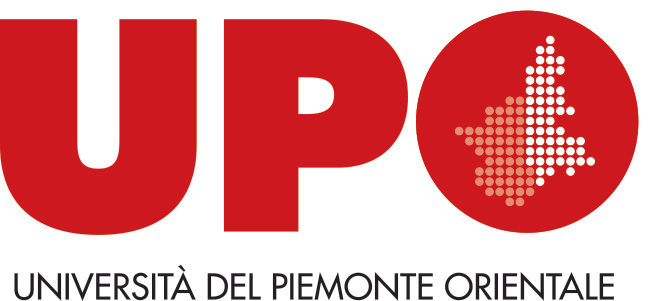 	Allegato 1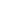 Al Direttoredel Dipartimento di Scienze del FarmacoL.go Donegani, 228100 NovaraLa/ il sottoscritta/o	nata/o a	il 	tel.	residente in	 CAP 	via	n.	 e-mail 	stato civile:		 celibe/nubile	 coniugata/o	 divorziata/o	 vedova/o	 separata/o legalmente ed effettivamente _________________________________Codice fiscale 	Partita IVA 	Livello di istruzione:  Laurea in	Dottorato di ricerca 		Specializzazione medica 		 Abilitazione Occupato presso 	(specificare qualifica e nome e indirizzo Ente pubblico/Azienda di appartenenza) Disoccupato Libero professionista	Partita IVA n.______________________________________ Altro 	fa istanza per ottenere il conferimento per contratto a titolo retribuito ai sensi dell’art. 23 c.2 della Legge 240/2010 dell’attività di supporto alla didattica di (inserire il riferimento all’insegnamento indicato nel bando) __________________________________________________________________________________________________________________________________________________________________________________________n. ore ___ attivata per il Master EMOTION 	presso il Dipartimento di Scienze del Farmaco dell’Università degli Studi del Piemonte Orientale per l’a.a. 2022/2023. Data			Firma 	Si autorizza il trattamento dei dati personali ai sensi della D.Lgs. 30/06/2003, n. 196 e successive modificazioni ed integrazioni. Il sottoscritto, inoltre, consapevole delle sanzioni penali previste dall’art. 76 del DPR 28.12.2000 n. 445 s.m.i. nel caso di mendaci dichiarazioni, falsità negli atti, uso o esibizione di atti falsi o contenenti dati non corrispondenti a veritàDICHIARAsotto la sua personale responsabilità che tutto quanto riportato nella presente domanda e negli allegati a corredo della stessa corrisponde al vero.Data			Firma 	La presente dichiarazione deve essere corredata da:Copia leggibile del documento di identità e del codice fiscaleCurriculum vitae in formato europeo con sopra riportato l’elenco delle pubblicazioni scientificheNulla-osta (per i dipendenti di pubbliche amministrazioni)